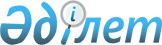 Қармақшы аудандық мәслихатының 2012 жылғы 27 сәуірдегі "Салық салу объектісінің бірлігіне тіркелген салықтық базалық ставкаларының мөлшерін белгілеу туралы" №26 шешімінің күшін жою туралыҚызылорда облысы Қармақшы аудандық мәслихатының 2018 жылғы 1 қазандағы № 202 шешімі. Қызылорда облысының Әділет департаментінде 2018 жылғы 5 қазанда № 6447 болып тіркелді
      "Құқықтық актілер туралы" Қазақстан Республикасының 2016 жылғы 6 сәуірдегі Заңының 50-бабының 2-тармағына сәйкес Қармақшы аудандық мәслихаты ШЕШІМ ҚАБЫЛДАДЫ:
      1. Қармақшы аудандық мәслихатының 2012 жылғы 27 сәуірдегі "Салық салу объектісінің бірлігіне тіркелген салықтық базалық ставкаларының мөлшерін белгілеу туралы" № 26 шешімінің (нормативтік құқықтық актілерді мемлекеттік тіркеу Тізілімінде 10-5-183 нөмірімен тіркелген, аудандық "Қармақшы таңы" газетінің 2012 жылғы 29 мамырда жарияланған) күші жойылды деп танылсын.
      2. Осы шешім оның алғашқы ресми жарияланған күнінен бастап қолданысқа енгізіледі.
					© 2012. Қазақстан Республикасы Әділет министрлігінің «Қазақстан Республикасының Заңнама және құқықтық ақпарат институты» ШЖҚ РМК
				
      Қармақшы аудандық мәслихатының
кезекті 25-сессиясының төрағасы

Д.Буханов

      Қармақшы аудандық мәслихатының
хатшысы

М.Наятұлы

       "КЕЛІСІЛДІ"
"Қызылорда облысы бойынша 
Мемлекеттік кірістер департаментінің 
Қармақшы ауданы бойынша
Мемлекеттік кірістер басқармасы" 
республикалық мемлекеттік мекемесінің 
басшысы Қ.Сүлейменов
"01" қазан 2018 жыл
